     В соответствии с Федеральным законом «О пожарной безопасности», Законом Чувашской Республики «О пожарной безопасности в Чувашской Республике», постановлением Кабинета Министров Чувашской Республики от 30.03.2022 г №124 «Об установлении на территории  Чувашской Республики особого противопожарного режима» в целях предупреждения и оперативного реагирования в случаях возникновения пожаров в период установившейся сухой погоды на территории Шемуршинского сельского поселения администрация Шемуршинского сельского поселения Шемуршинского района Чувашской Республики постановляет:     1. На территории Шемуршинского сельского поселения установить особый противопожарный режим с установлением дополнительных требований пожарной безопасности с 15 апреля 2022 года до особого распоряжения об его отмене.     2. Главе Шемуршинского сельского поселения Удину А.Н.:   2.1. Усилить работу добровольной пожарной  дружины, организовать ночной дозор в населенных пунктах.     2.2. Привести в готовность  к применению систему оповещения населения.     2.3. Проверить готовность сил и средств для предупреждения и тушения пожаров.   2.4. Рекомендовать жителям сельского поселения не посещать лес в пожароопасный период, за исключением граждан, трудовая деятельность которых связана с пребыванием в лесу.    2.5. Запретить разведение костров, сжигание твердых бытовых отходов, мусора на землях лесного фонда и выжигание травы на земельных участках, непосредственно примыкающих к землям лесного фонда.   2.6. Создать противопожарные минерализованные полосы.   2.7. Собственникам земельных участков прилегающих к лесным массивам, организовать уборку сухой растительности.   2.7. Проводить противопожарную пропаганду, регулярно освещать в периодическом печатном издании «Вести Шемуршинского сельского поселения» и на официальном сайте администрации Шемуршинского сельского поселения  Шемуршинского района Чувашской Республики в информационно-телекоммуникационной сети «Интернет» правила пожарной безопасности, информировать население об ограничениях,  связанных с повышением пожарной опасности и необходимости соблюдения  правил пожарной безопасности.       3. Контроль за исполнением настоящего постановления оставляю за собой.Глава Шемуршинского сельского поселения                                           Шемуршинского района Чувашской Республики                                                Удин А.Н.           ЧЁВАШ РЕСПУБЛИКИШЁМЁРШЁ РАЙОН,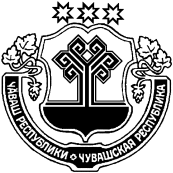 ЧУВАШСКАЯ РЕСПУБЛИКА ШЕМУРШИНСКИЙ РАЙОН ШЁМЁРШЁ ЯЛ ПОСЕЛЕНИЙ,НАДМИНИСТРАЦИЙ,ЙЫШЁНУ«15»  04  2022  № 38        Шамарша ялеАДМИНИСТРАЦИЯШЕМУРШИНСКОГОСЕЛЬСКОГО ПОСЕЛЕНИЯПОСТАНОВЛЕНИЕ«15»  апреля  2022  № 38село Шемурша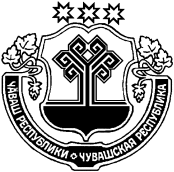 Об установлении на территории Шемуршинского сельского поселения  Шемуршинского района о начале пожароопасного сезона  в 2022 году  